.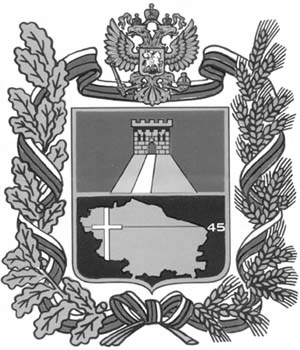 Министерство труда и социальной защиты населения Ставропольского краяГосударственное бюджетное стационарное учреждение социального обслуживания населения «Ипатовский детский дом-интернат для умственно отсталых детей»П Р И К А З___ 11 января 2016 год _	г. Ипатово                                          _ 46-ОД __Об утверждении Плана работы комиссиипо противодействию коррупциив ГБСУСОН «Ипатовский ДДИ»      П Р И К А З Ы В А Ю:1. Утвердить План работы комиссии государственного бюджетного стационарного учреждения социального обслуживания населения «Ипатовский детски дом-интернат для умственно отсталых детей» (ГБСУСОН «Ипатовский ДДИ») по предупреждению и противодействию коррупции согласно приложению.2. Членам комиссии по противодействию коррупции, заместителю директора Волынскому А.П., руководителям структурных подразделений (Нестеренко С.Н., Натха А.А., Фоменко М.В., Коломиной О.А., Ивахненко С.Н., Хомуха Н.А.) в своей работе руководствоваться утвержденным планом.3. Контроль за исполнением настоящего приказа оставляю за собой.Директор	О.Н. КлименкоС приказом ознакомлены:___________________ Волынский А.П.___________________ Натха А.А.___________________  Нестеренко С.Н.___________________ Ивахненко С.Н.___________________ Фоменко М.В.___________________ Хомуха Н.А.___________________ Коломина О.А.Проект приказа визируется:Зам. директора                                                                    Волынский А.П.Главный бухгалтер                                                             Натха А.А._____________________________________________________________________Приказ подготовлен инспектором по кадрам                                  Кононовой Н.В.ПриложениеУТВЕРЖДЕНОприказом директораГБСУСОН «Ипатовский ДДИ»от _ 11.01.2016г. __ № _ 46-ОД _ПЛАНработы комиссии по противодействию коррупции в государственном бюджетном стационарном учреждении социального обслуживания населения «Ипатовский детский дом-интернат для умственно отсталых детей»В целях обеспечения реализаций положений Федерального Закона от 25.12.2008г. № 273-ФЗ «О противодействии коррупции» и в целях организации работы по противодействию коррупции в государственном бюджетном стационарном учреждении социального обслуживания населения «Ипатовский детский дом-интернат для умственно отсталых детей» №п/пНаименование мероприятияОтветственные исполнителиСрокисполнения1. Проведение заседания комиссии и утверждения плана работы комиссии на 2016г.комиссияянварь 2016г.2.Обзор публикаций, размещенных в СМИ и Интернете касающихся противодействию коррупции и коррупционных проявлений в органах власти. директор, комиссияПостояннов течении года.3.Актуализация информации, содержащейся на стендах учреждения, касающейся противодействию коррупции.заместительдиректораПостоянно в течении года.4.Мониторинг законодательства Российской Федерации по вопросам противодействию коррупции.комиссияПостояннов течении года.5.Соблюдение Федерального закона от 05.04.2013г. № 44-ФЗ «О контрактной системе в сфере закупок товаров, работ, услуг для обеспечения государственных и муниципальных нужд»директор,юрисконсультПостояннов течении года6.Внесение в должностные инструкции должностных лиц, ответственных за проведение антикоррупционных мероприятий, соответствующих измененийинспектор по кадрам1 квартал 2016г.7.Внесение антикоррупционных положений в трудовые договора работников учрежденияинспектор по кадрам1 квартал 2016г.8.Использование официального сайта учреждения для информирования граждан о деятельности учреждения, для приема сообщений о коррупционных проявленияхдиректор,программистПостояннов течении года9.Организация приема граждан руководителем учреждения с целью обеспечения возможности получения от граждан информации о совершении коррупционных правонарушенияхдиректорПостояннов течении года10.Проведение заседаний комиссии по противодействию коррупциидиректор, комиссия1 и 2 полугодие 2016г.11.Проведение мероприятий среди работников ГБСУСОН «Ипатовский ДДИ» по вежливому и тактичному обращению с гражданами при выполнении своих служебных обязанностейдиректор,начальники структурных подразделений1 квартал 2016г.12.Проведение обучающих мероприятий среди работников учреждения по вопросам профилактики и противодействия коррупциидиректор,начальники структурных подразделений1 раз в квартал13.Анализ работы комиссии по противодействию коррупции за 2016г.Учет замечаний и предложений при составлении плана работы комиссии на 2017г.директор,комиссия4 квартал 2016г.